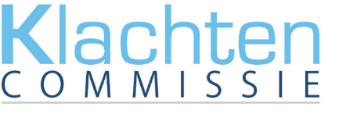 Samenvatting uitspraak klachtencommissie van 1 februari 2024 Klager klaagt over zijn plaatsing in de Extra Beveiligde Kamer (EBK), waarbij hij stelt dat deze onterecht was omdat hij geen agressief gedrag vertoonde. Hij werd gedwongen scheurkleding te dragen. Daarnaast was zijn familie niet geïnformeerd over de plaatsing, in tegenstelling tot wat de beklaagden beweren. Klager vraagt om immateriële schadevergoeding vanwege de traumatische ervaring.Beklaagden stellen dat klager agressief was en suïcidaal, waardoor zijn plaatsing in de EBK gerechtvaardigd was. Ze erkennen dat excuses zijn gemaakt voor het gebruik van scheurkleding, mogelijk zonder voldoende rekening te houden met klagers traumatische ervaringen. Klagers pleegouders werden de volgende ochtend geïnformeerd over de plaatsing.De Klachtencommissie concludeert dat de plaatsing in de EBK gerechtvaardigd was op basis van een geldige crisismaatregel, gezien de situatie op dat moment. De beslissing was proportioneel, noodzakelijk voor de veiligheid en er waren geen minder ingrijpende alternatieven. De klacht wordt daarom ongegrond verklaard.